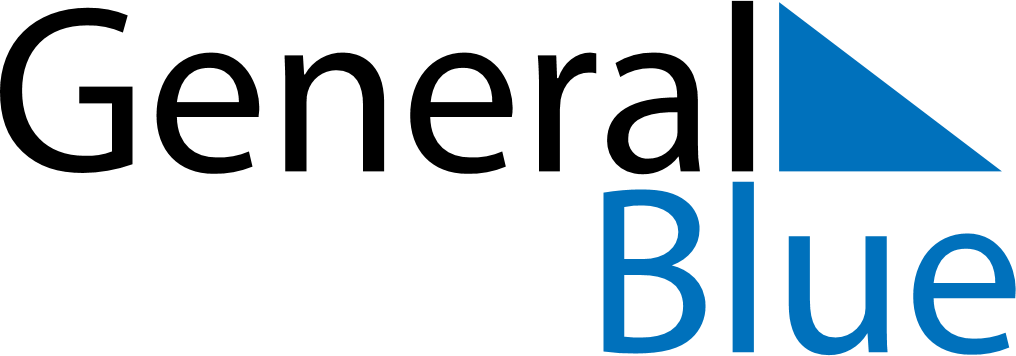 February 2024February 2024February 2024February 2024February 2024February 2024Adjud, Vrancea, RomaniaAdjud, Vrancea, RomaniaAdjud, Vrancea, RomaniaAdjud, Vrancea, RomaniaAdjud, Vrancea, RomaniaAdjud, Vrancea, RomaniaSunday Monday Tuesday Wednesday Thursday Friday Saturday 1 2 3 Sunrise: 7:35 AM Sunset: 5:14 PM Daylight: 9 hours and 39 minutes. Sunrise: 7:33 AM Sunset: 5:16 PM Daylight: 9 hours and 42 minutes. Sunrise: 7:32 AM Sunset: 5:17 PM Daylight: 9 hours and 44 minutes. 4 5 6 7 8 9 10 Sunrise: 7:31 AM Sunset: 5:18 PM Daylight: 9 hours and 47 minutes. Sunrise: 7:30 AM Sunset: 5:20 PM Daylight: 9 hours and 50 minutes. Sunrise: 7:28 AM Sunset: 5:21 PM Daylight: 9 hours and 53 minutes. Sunrise: 7:27 AM Sunset: 5:23 PM Daylight: 9 hours and 56 minutes. Sunrise: 7:25 AM Sunset: 5:24 PM Daylight: 9 hours and 58 minutes. Sunrise: 7:24 AM Sunset: 5:26 PM Daylight: 10 hours and 1 minute. Sunrise: 7:23 AM Sunset: 5:27 PM Daylight: 10 hours and 4 minutes. 11 12 13 14 15 16 17 Sunrise: 7:21 AM Sunset: 5:29 PM Daylight: 10 hours and 7 minutes. Sunrise: 7:20 AM Sunset: 5:30 PM Daylight: 10 hours and 10 minutes. Sunrise: 7:18 AM Sunset: 5:32 PM Daylight: 10 hours and 13 minutes. Sunrise: 7:17 AM Sunset: 5:33 PM Daylight: 10 hours and 16 minutes. Sunrise: 7:15 AM Sunset: 5:35 PM Daylight: 10 hours and 19 minutes. Sunrise: 7:14 AM Sunset: 5:36 PM Daylight: 10 hours and 22 minutes. Sunrise: 7:12 AM Sunset: 5:38 PM Daylight: 10 hours and 25 minutes. 18 19 20 21 22 23 24 Sunrise: 7:10 AM Sunset: 5:39 PM Daylight: 10 hours and 28 minutes. Sunrise: 7:09 AM Sunset: 5:41 PM Daylight: 10 hours and 32 minutes. Sunrise: 7:07 AM Sunset: 5:42 PM Daylight: 10 hours and 35 minutes. Sunrise: 7:05 AM Sunset: 5:44 PM Daylight: 10 hours and 38 minutes. Sunrise: 7:04 AM Sunset: 5:45 PM Daylight: 10 hours and 41 minutes. Sunrise: 7:02 AM Sunset: 5:47 PM Daylight: 10 hours and 44 minutes. Sunrise: 7:00 AM Sunset: 5:48 PM Daylight: 10 hours and 47 minutes. 25 26 27 28 29 Sunrise: 6:59 AM Sunset: 5:50 PM Daylight: 10 hours and 50 minutes. Sunrise: 6:57 AM Sunset: 5:51 PM Daylight: 10 hours and 54 minutes. Sunrise: 6:55 AM Sunset: 5:52 PM Daylight: 10 hours and 57 minutes. Sunrise: 6:53 AM Sunset: 5:54 PM Daylight: 11 hours and 0 minutes. Sunrise: 6:51 AM Sunset: 5:55 PM Daylight: 11 hours and 3 minutes. 